Christ the King Catholic School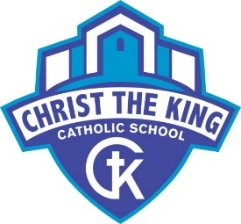 750 North Main Street, PO Box 186Browerville, MN 56438(320) 594-6114          christthekingschool.orgEarly Childhood Preschool / Pre-K Program________________________________________________________________ ENROLLMENT INFORMATION AND TUITION AGREEMENTChild’s Name _______________________________ Birthdate ________________Home Address ________________________City _______________ Zip ________Full time $1,700 _______               OR      Part time $20 a day _______   (M T W T F)                       ($10 a day)                                                                      (Set Weekly Schedule)                       (Requested Days)            Initiation of Tuition Payment Method:  _____ Bi-Weekly   _____Monthly   _____Quarterly   _____ Paid in Full _____Other, Please Explain________________________________             Yes___ OR  No___ Paid $100 Deposit Fee        Known Allergies or Medical Care___________________________________________________*********************************************Mother’s Name _____________________________________________________Home Address _________________________City ______________ Zip ________Phone Number ________________________Texting allowed   Yes ____    No ____Employer _________________________________Work Number _____________Father’s Name ______________________________________________________Home Address _________________________City _____________ Zip _________Phone Number _______________________ Texting allowed   Yes ____    No ____Employer ________________________________ Work Number ______________Authorized pick up list – names and phone numbers ______________________________****************************************Preschool runs concurrent with the school calendar. Payments are set up by what is listed above. A non-refundable deposit of $100 is required to hold your spot and will be applied towards the tuition balance. Payments are based on schedule, not attendance. Part time schedule is set per week and does not change. Preschool and Pre-K tuition are not eligible for multiple student discounts. Feel free to call and arrange an appointment to visit the school and meet the teachers: 320-594-6114.Parent / Guardian signature ___________________________ Date ____________CTK’s Early Childhood Education Program Little Angels Preschool and Pre-K classrooms provide an active and choice-based curriculum that uses all five senses with a hands-on approach. Choosing just one educational model of a preschool environment can be a complex decision for parents. Our Preschool / Pre-K focuses on the whole child and not just one method or learning style. We focus on using a blended curriculum and classroom setups that aim toward the children’s interest and development at that time. It is always changing to fit the needs of the children enrolled. When the children are given the right environment, routine / schedule, and social setting the learning potential is at its best. Our curriculum is blended with different educational models. Some examples are, but not limited to, Montessori, Reggio, Waldorf, Creative Curriculum, Blest Are We, High Scope, Project- Based, Work Sampling, Handwriting Without Tears, Really Great Reading, Scholastic, ECIPS- State Standards, 123 Learn, etc. Assessments are done periodically within the year. This helps facilitate the teachers to guide their classrooms toward the Kindergarten Readiness standards. Conferences and Assessments are continuously discussed with parents / guardians within the school year.Learning approaches are always changing. We choose to help develop the children from where they are and move them forward in their overall developmental progress to meet their needs. This provides the children with the best learning approaches at that time toward their Kindergarten Readiness. Kindergarten Readiness skills are done in both classroom environments- the Preschool and Pre-K rooms.Field trips are offered in both classrooms.Preschool Classroom 3’s and 4’s:The environment is set up with “learning centers” with six content subject areas to explore. The six content subject areas are: Literacy, Math, Science, Social Studies, Art, and Technology. Study topics are provided, not themes. Study topics are ways to think creatively and integrate learning through intentional play experiences. The preschool classroom carefully observes the children’s development, so the teacher knows the best time to add materials to each learning area and to provide different experiences for their developmental skills. This allows the children to explore the learning materials through the classroom environment setups. “Skill-building” of academic activities is the core focus. This environment builds the “intentional skills” needed towards the Kindergarten Readiness Standards. Phy-Ed and Music opportunities are offered with the teacher.Pre-K Classroom 4’s and 5’s:The environment is a mixture of Pre-K and Kindergarten students and is set up to familiarize the child with a Kindergarten-type approach. The materials and resources are available with more teacher-led activities and standards. The daily schedule is a mix of instruction, small group skill building, learning centers, social skill building, and opportunities to participate in K-2 Phy-Ed and Music classes. This provides an opportunity to learn with peers within their classroom to help progress towards the Kindergarten Standards. Each child is placed by knowing the whole child’s developmental progress and age. Both classrooms provide Kindergarten readiness standards in different environmental setups. Parent requests are considered for full time, part time, or classroom placements.Welcome to the Little Angels Preschool and Pre-K Program!If you have any questions or want to tour the CTK school, please contact the office at (320)- 594-6114